TOPIC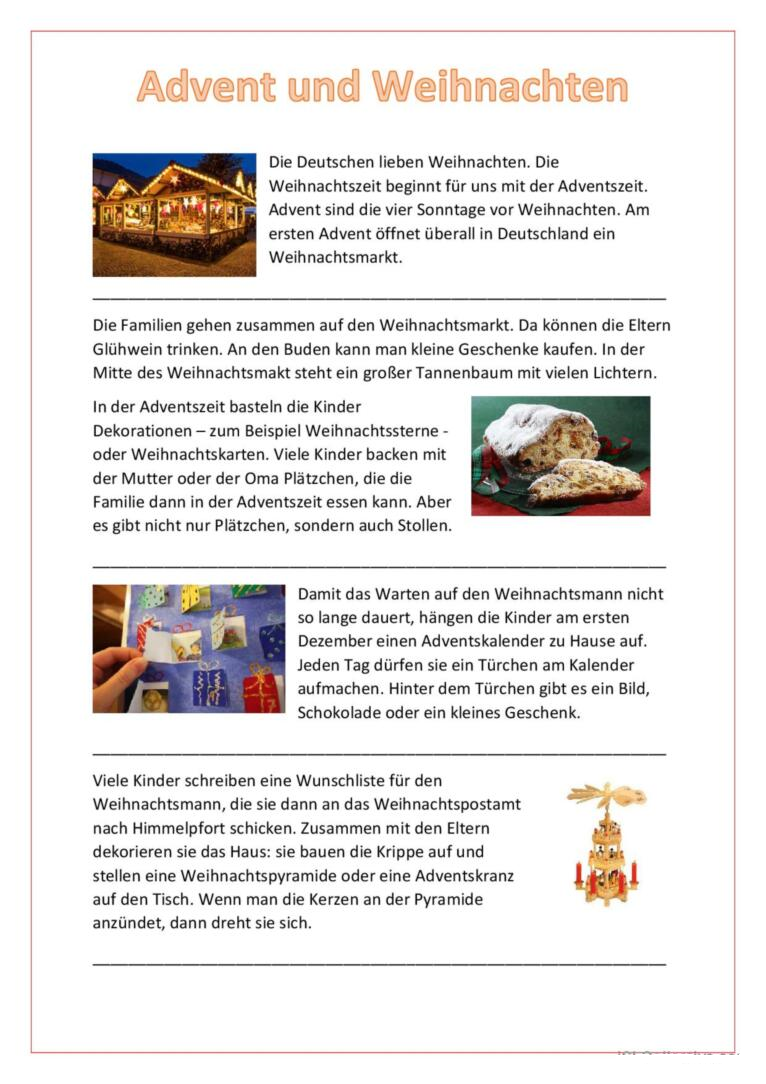 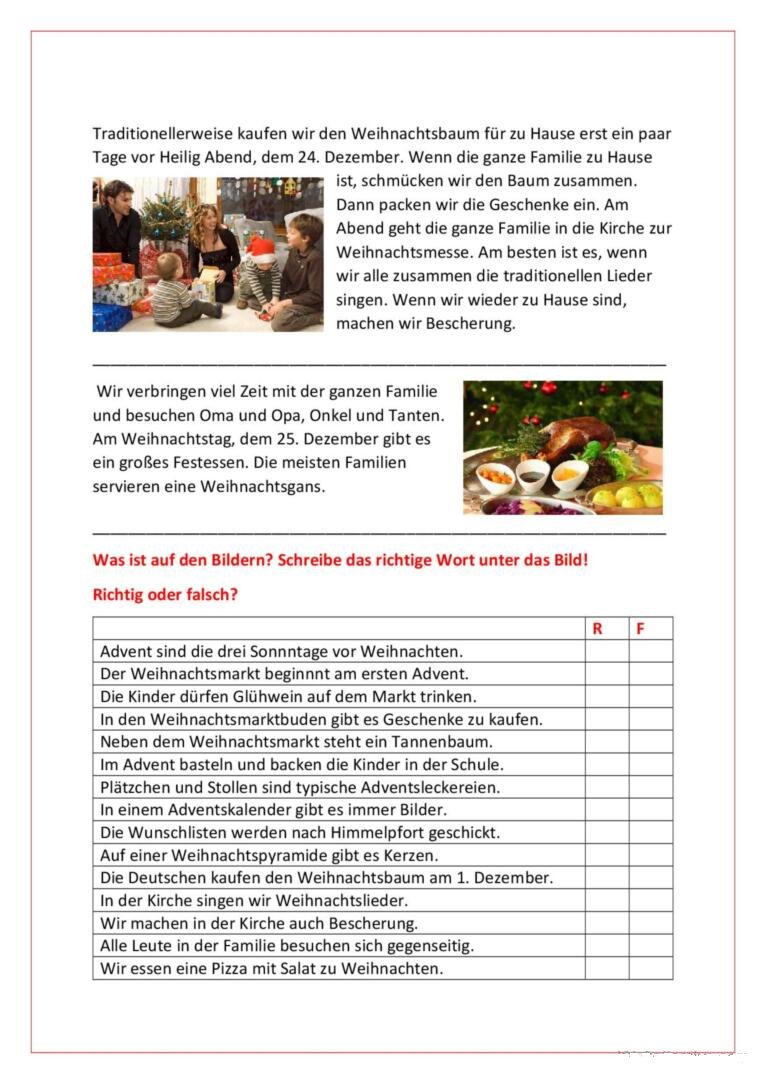 